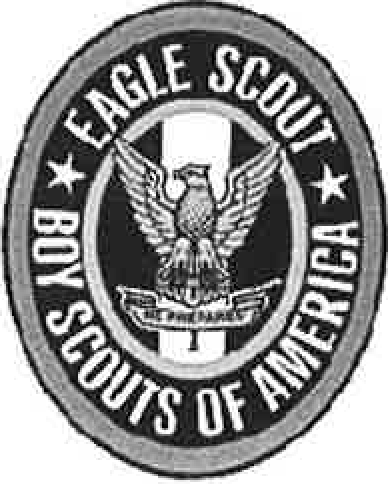 	Life to Eagle—Osage DistrictSafe Project Tool Use      https://filestore.scouting.org/filestore/healthsafety/pdf/680-028.pdf		Age-Appropriate Guidelines      https://filestore.scouting.org/filestore/HealthSafety/pdf/680-685.pdf	Eagle Scout Service Project Workbookhttps://www.scouting.org/programs/scouts-bsa/advancement-and-awards/eagle-scout-workbook/Eagle Scout Rank Application      https://www.scouting.org/wp-content/uploads/2022/07/512-72822c-Eagle-Scout-Application_WEB.pdfInformation for Project Beneficiaries      https://stlbsa.org/wp-content/uploads/2020/08/Beneficiary-Information-Sheet.pdf		Eagle Palm Application     https://stlbsa.org/wp-content/uploads/2020/08/Palm-Application-Form-8.pdf		Checklist for Eagle Scout Award Applications and Letter of Recommendation informationhttp://stlbsa.org/wp-content/uploads/2018/01/SSB85918012512270.pdf		